Федеральное государственное бюджетное образовательное учреждение высшего образования «Красноярский государственный медицинский университет имени профессора В.Ф. Войно-Ясенецкого» Министерства здравоохранения Российской Федерации Фармацевтический колледжДневникУчебной практики по МДК 04.01 «Теория и практика лабораторных микробиологических и иммунологических исследований» Масальцевой Карины ДмитриевныФИОМесто прохождения практики: Фармацевтический колледжс «05» июня 2021г.   по «10» июня 2021г. Руководитель практики: преподаватель Чуфтаева И.А.Красноярск, 2023В результате учебной практики обучающийся долженПриобрести практический опыт:ПО 1. - применения техники бактериологических, вирусологических, микологических и иммунологических исследований.Освоить Умения:  У.1 Принимать, регистрировать, отбирать клинический материал, пробы объектов внешней среды и пищевых продуктов;У.2 Готовить исследуемый материал, питательные среды, реактивы и оборудование для проведения микроскопических, микробиологических и серологических исследований;У.3 Проводить микробиологические исследования клинического материала, проб объектов внешней среды и пищевых продуктов;У.4 Оценивать результат проведенных исследований, вести учетно-отчетную документацию;У.8 Проводить утилизацию отработанного материала, дезинфекцию и стерилизацию, используемой в лаборатории посуды, инструментария, средств защиты рабочего места и аппаратуры;Знания:З.1 Задачи, структура, оборудование, правила работы и техники безопасности в микробиологической лаборатории;З.2 Общие характеристики микроорганизмов, имеющие значение для лабораторной диагностики;З.3Требования к организации работы с микроорганизмами III - IV групп патогенности;Программа учебной практикиВ результате прохождения практики студенты должны уметь самостоятельно:Организовать рабочее место для проведения микробиологических исследований.Готовить препарат для окраски, выполнять методики окраски согласно алгоритмамГотовить питательные среды и производить посев.Делать выводы по проведенным исследованиям.Пользоваться приборами в лаборатории.Провести дезинфекцию биоматериала, отработанной посуды, стерилизацию лабораторной посуды.По окончании практики студент долженпредставить в колледж следующие документы:Дневник с оценкой за практику; Текстовый отчет по практике (положительные и отрицательные стороны практики, предложения по улучшению подготовки в колледже, организации и проведению практики).Цель учебной практики: Ознакомление со структурой микробиологической лаборатории и организацией работы среднего медицинского персонала. Формирование основ социально-личностной компетенции путем приобретения студентом навыков межличностного общения с медицинским персоналом и пациентами;Задачи учебной практикиизучить нормативную документацию;регистрировать исследуемый материал;готовить рабочее место;проводить микробиологические исследования, проб объектов внешней среды или пищевых продуктов;оценить результат проведенных исследований;проводить утилизацию отработанного материала.Тематический план учебной практики График выхода на работуПЕРВЫЙ ЭТАП БАКТЕРИОЛОГИЧЕСКОГО ИССЛЕДОВАНИЯЗабор материала для исследования с выходом на внешние объекты.Инструктаж: 1. Работа в микробиологической лаборатории требует строго соблюдать правила, т. к. исследование проводится с патогенными микроорганизмами. Соблюдение этих правил необходимо для обеспечение не только личной безопасности, но и безопасности окружающих.2. Находиться и работать в лаборатории в халатах, колпаках и сменной обуви.3. Пользоваться только отведенным рабочим местом и оборудованием, как меньше ходить по лаборатории.4. Не принимать пищу.5. Не выносить материал, посуду, оборудование из лаборатории. 6. Соблюдать чистоту и опрятность.  До и после работы следует мыть руки и обрабатывать рабочий стол дезинфицирующим раствором.7. После работы с патогенным и условно патогенным материалом, инструменты, посуду, предметные стекла подлежат обеззараживанию в дезинфицирующем растворе, либо в автоклаве, любо в пламени спиртовки.8. Если разобьется посуда или разольется жидкость, содержащая заразный материал, необходимо сообщить об этом руководителю и тщательно все продезинфицировать.Бактериологическое исследование используется для выделения м/о и изучение их свойств с целью определение их вида.Вывод: Ознакомилась с инструктажем. Произвела забор исследуемого материала – вода из открытого источника. ВТОРОЙ ЭТАП БАКТЕРИОЛОГИЧЕСКОГО ИССЛЕДОВАНИЯПриготовление простых питательных сред.  Посев на питательные среды исследуемых объектов различными способами.Заполнить таблицу «Классификация питательных сред».Таблица 1. Классификация питательных средКлассификация питательных средЗапишите требования, предъявляемые к средам.1. Должны содержать все необходимые питательные вещества, в том числе факторы роста;2. Должны иметь оптимальную концентрацию водородных ионов — рН;3. Должны быть изотоничными для микробной клетки (т.е. осмотическое давление в среде должно быть таким же, как внутри клетки);4. Должны быть стерильными;5. Должны иметь оптимальную для микроорганизмов консистенцию;6. Должны обладать определенным окислительно-восстановительным потенциалом, т. е. соотношением веществ, отдающих и принимающих электроны, выражаемым индексом RH2;7. Должны быть по возможности унифицированными.Запишите этапы приготовление питательных сред.1. Взвешивание: отбирают навески компонентов питательной среды на аналитических весах;2. Растворение: компоненты питательной среды растворяют в предварительно нагретой до 70 °С дистиллированной воде.3. Кипячение: растворы питательных сред кипятят на водяной бане в течении 2 мин.4. Установление pH: ориентировочно производят с помощью индикаторной бумаги, для точного определения пользуются потенциометром. При стерилизации pH снижается на 0,2, поэтому сначала готовят более щелочной раствор.5. Фильтрация жидких и расплавленных плотных сред производят через влажный бумажный или матерчатый фильтры.6. Розлив сред: питательные среды разливают не более чем на ¾ емкости, так как при стерилизации могут намокнуть пробки и среды утратят стерильность.7. Стерилизация: для стерилизации питательный сред используют термический способ: стерилизация насыщенным паром под давлением (автоклавирование), дробная стерилизация (тиндализация), кипячение. Режим стерилизации зависит от состава среды и указан в её рецепте. 8. Контроль: для контроля стерильности среды ставят на 2 суток в термостат, после чего их просматривают.Приготовьте среду МПАПриготовьте среду ЭНДО Провести посев исследуемого материала  Посев шпателемМатериал наносят на поверхность среды петлей или пипеткой, затем стеклянным или металлическим шпателем тщательно втирают по всей поверхности агара, вращая полуоткрытую чашку. После посева стеклянный шпатель помещают в дезинфицирующий раствор, металлический — прокаливают в пламени горелки.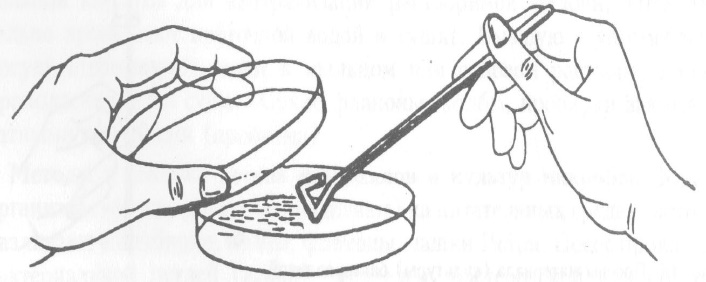 Посев «газоном»
1 мл исследуемого материала (жидкая бульонная культура или взвесь микробов в физиологическом растворе) наносят пипеткой на поверхность среды и тщательно распределяют жидкость по всей поверхности чашки. Избыток материала отсасывают пипеткой и вместе с ней помещают в дезинфицирующий раствор.Приготовить почвенную взвесьВзвесить 10 г почвы и поместить в термостойкую колбу. Затем добавить 100 мл воды. Взболтать, довести до кипения для уничтожения не споровых микроорганизмов.Вывод: Повторили классификацию сред, требования к средам и этапы приготовления питательных сред. Приготовили и разлили среду ЭНДО и МПА. Произвели посев шпателем исследуемого материала – воды из открытого источника. ТРЕТИЙ ЭТАП БАКТЕРИОЛОГИЧЕСКОГО ИССЛЕДОВАНИЯИзучение морфологических и культуральных свойств выращенных культур. Приготовление дифференциально-диагностических сред. Пересев на чистую культуру.Определение культуральных свойств микроорганизмов на плотной и жидкой средах (в соответствии с чек-листом)1. Рассмотреть чашку с колониями в проходящем свете невооруженным глазом, отобрать «подозрительную» изолированную колонию и отметить ее карандашом по стеклу или маркером 2. Взять линейку и измерить диаметр колонии со дна чашки 3. Открыть чашку, рассмотреть «подозрительную» колонию с помощью лупы. Чашку закрыть. 4. Охарактеризовать колонию по следующим критериям: - форма (правильная круглая, неправильная); - размер (мм); - цвет (бесцветная, белая, желтая, кремовая и т.д.); - профиль (плоская, выпуклая, кратерообразная, конусообразная и т.д.); - поверхность (гладкая, шероховатая, морщинистая и т.д.); - характер края (ровный, неровный, фестончатый, зубчатый и т.д.); - прозрачность (прозрачная, непрозрачная, полупрозрачная); - структура (однородная, зернистая, радиально исчерченная и т.д.) Описать колонии с использованием таблицы 2.Таблица 2. Характеристика колоний5. Взять штатив с посевом культуры микроорганизма в жидкой среде. Рассмотреть характер роста в проходящем свете, сравнивая с пробиркой со стерильной средой. 6. Описать рост микроорганизма в жидкой среде по следующим критериям: - интенсивность роста (скудный, умеренный, обильный); - характер роста (диффузное помутнение, придонный, пристеночный рост, поверхностный рост).  Описать колонии с использованием таблицы 3.Таблица 3 – Характеристика колонийОпределите морфологические свойства культуры.Произведите посев для выделения чистой культуры.Посев по секторам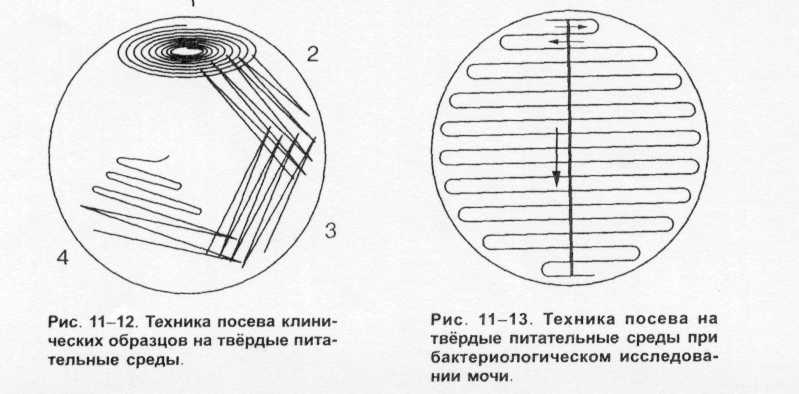 Чашку со стороны дна расчерчивают на секторы. Посев производят зигзагообразными движениями от края чашки к центру. Необходимо следить, чтобы штрихи не заходили на соседний сектор.Вывод: Определили культуральные свойства микроорганизмов. Провели окраску по Граму. Обнаружили грамположительные палочковидные микроорганизмы. Произвели посев для выделения чистой культуры на МПА и ЭНДО посевом петлей и по секторам. ЧЕТВЕРТЫЙ ЭТАП БАКТЕРИОЛОГИЧЕСКОГО ИССЛЕДОВАНИЯПроверка чистоты культуры. Приготовление дифференциально-диагностических сред. Пересев на дифференциально-диагностические среды.Провести учет выделенной культуры (культуральные и морфологические свойства). Приготовить дифференциально-диагностических сред.Опишите среду: состав, для чего используютСреда СиммонсаЦитратный агар Симмонса - это селективная и дифференциальная среда, которая проверяет способность организма использовать цитрат в качестве единственного источника углерода и ионы аммония в качестве единственного источника азота. Он используется для дифференциации грамотрицательных бактерий на основе утилизации цитрата.Среда Гисса. Состав: МПА, лактоза, индикатор фуксин (в нейтральной среде – розовый, при сдвиге рН в кислую сторону становится малиновым). Предназначена для идентификации энтеробактерий, выделенных в ходе бактериологического исследования, по их способности к ферментации глюкозы.Среда Клиглера. Состав: МПА, глюкоза, лактоза, сульфат железа, индикатор феноловый красный (в нейтральной среде – красный, при сдвиге рН в кислую сторону становится желтым). При выделении сероводорода образуется черное кольцо. При газообразовании в среде появляются пузырьки газа. Предназначена для первичной идентификации энтеробактерий по их способности ферментировать лактозу, глюкозу, образовывать газ и сероводород.Ацетатный агарСостав: Натрия ацетат, магния сульфат, натрия хлорид, аммония дигидрофосфат, калия гидрофосфат, бромтимоловый синий, агар-агар. Предназначена для дифференциации энтеробактерий по их способности утилизировать ацетат натрия. Определение рН питательных сред.Ориентировочно производит с помощью индикаторных бумажек. Для точного определения рН используются потенциометром, применяя стеклянные электроды в соответствии с инструкцией или аппаратом Михаэлиса.В норме рН = 7,2–7,4.Произведите посев на дифференциально-диагностические средыВывод: Описали морфологические свойства, произвели окраску по Граму для определения культуральных свойств. Приготовили дифференциально-диагностические среды и описали их. Произвели посев на дифференциально-диагностические среды для определения биохимических свойств.ПЯТЫЙ ЭТАП БАКТЕРИОЛОГИЧЕСКОГО ИССЛЕДОВАНИЯУчет результатов. Утилизация отработанного материала.Учет результатов.Опишите биохимическую активность микроорганизмов (или ее отсутствие) по предложенным рядам Посев произведен на двухсахарный агар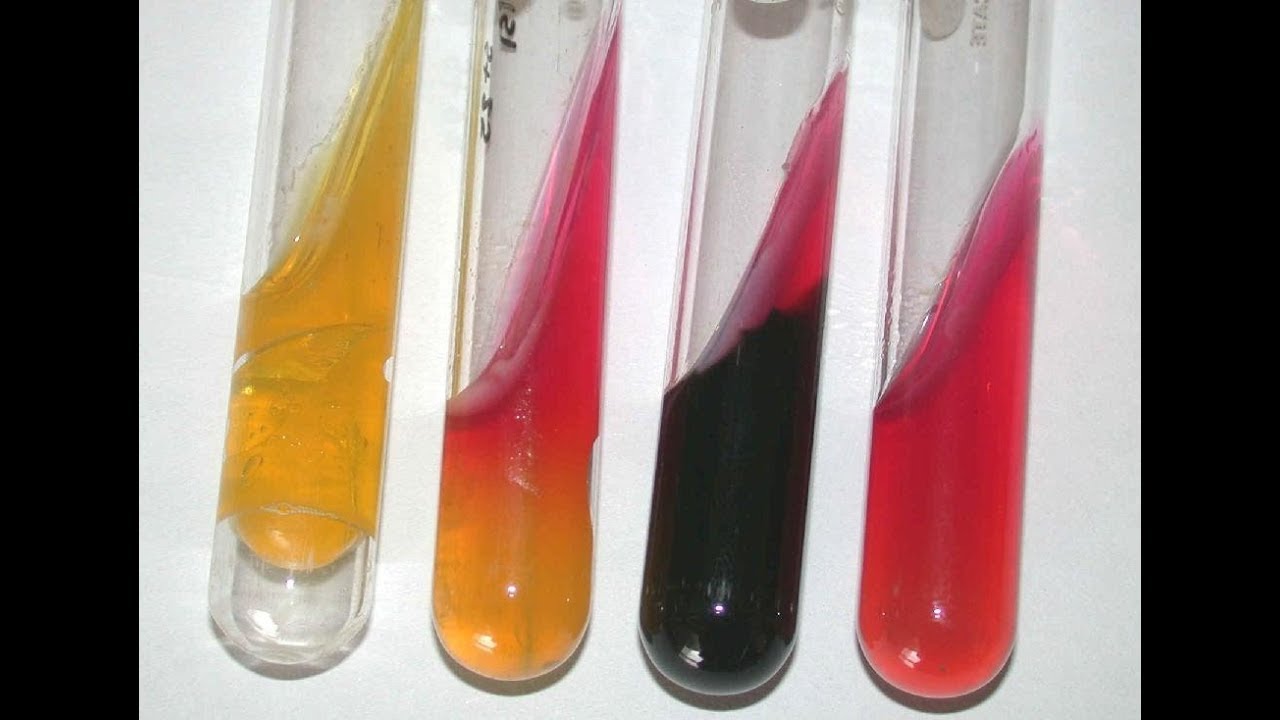 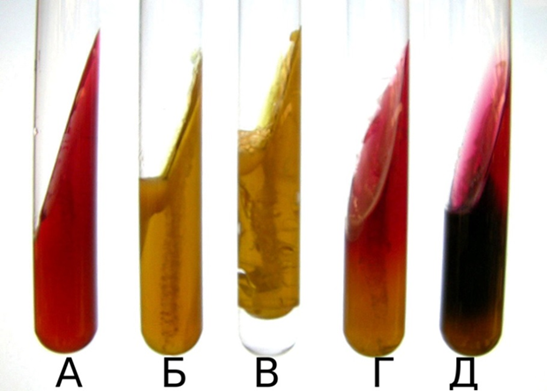     А	          Б           В	        Г		    контрольУкажите, расщепляется или нет углевод, название углевода, до каких продуктов ферментировал углевод. Почему среда поменяла цвет? Сделайте вывод, в каких пробирках культура микроорганизма биохимически активна, а в каких – не активна.А – Расщепляется и лактоза, и глюкоза. Глюкоза ферментировала до образования газа. Среда поменяла цвет с красного на жёлтый, тк проявилась сахаролитическая активность микроорганизмов.Б – Расщепляется только глюкоза, тк пожелтел только столбик, а скошенная часть малинового цвета. Глюкоза ферментировала до выделения небольшого количества газа. В – Расщепляется только глюкоза, тк скошенная часть среды малинового цвета. Ферментация прошла с выделением большого количества сероводорода (черного цвета). Г – Ни лактоза, ни глюкоза не расщепились. Культура микроорганизма биохимически неактивна. Посев произведен на цитратный агар Симмонса              К – контроль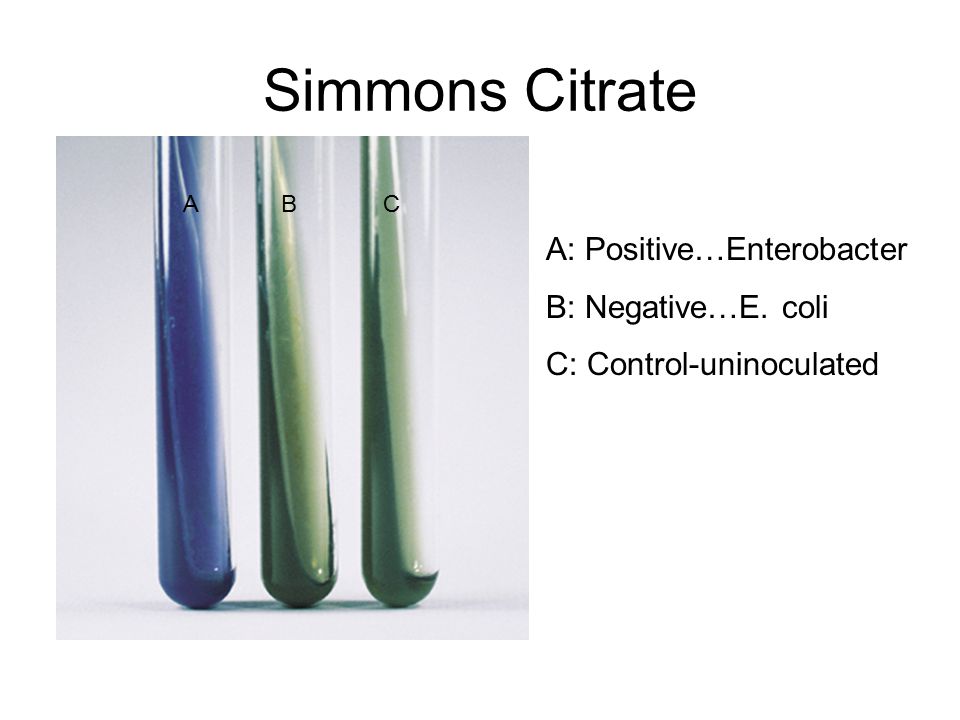 	 А	   Б 	     КПочему среда поменяла цвет? Какой индикатор входит в состав среды?Сделайте вывод, в каких пробирках культура микроорганизма биохимически активна, а в каких – не активна.А – Среда поменяла цвет, тк культура микроорганизмов способна утилизировать цитрат, обнаружена положительная реакция.  Б – Среда не поменяла цвет, отрицательная реакция, культура микроорганизмов не способна утилизировать цитрат. Культура микроорганизмов биохимически не активна.   Посев произведен на ацетатный агар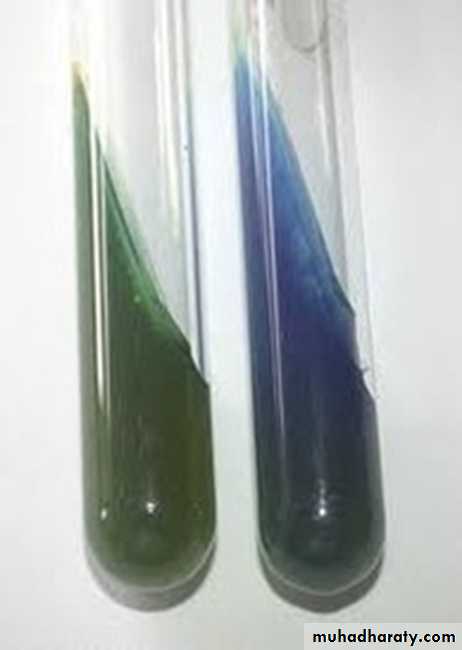 	А	   Б			 контрольПочему среда поменяла цвет? Сделайте вывод, в каких пробирках культура микроорганизма биохимически активна, а в каких – не активна.А – Среда не поменяла цвет, отрицательная реакция, культура микроорганизмов не способна утилизировать ацетат. Культура микроорганизмов биохимически не активна.  Б – Среда поменяла цвет, тк культура микроорганизмов способна утилизировать ацетат, обнаружена положительная реакцияУтилизация отработанного материала.Классификация медицинских отходовА - неопасные.  Б – опасные. В - чрезвычайно опасные. Г - токсикологические опасные. Выводы:  произвели учет результатов: описали биохимическую активность микроорганизмов на разных средах. Произвели окраску по Граму и окраску методом раздавленной капли. Повторили этапы утилизации и классификацию групп отходов.ЛИСТ ЛАБОРАТОРНЫХ ИССЛЕДОВАНИЙОТЧЕТ ПО УЧЕБНОЙ ПРАКТИКЕФ.И.О. обучающегося   Масальцева Карина Дмитривена Группы  __224___специальности Лабораторная диагностикаПроходившего (ей) учебную практику с 05 июня по 10 июня 2023 г.За время прохождения практики мною выполнены следующие объемы работ:Цифровой отчетТекстовой отчетОбщий руководитель практики   ________________  ____________________                                                                   (подпись)                             (ФИО)М.П. организацииХАРАКТЕРИСТИКАМасальцевой Карины Дмитривены ФИОобучающийся (ая) на 2 курсе по специальности СПО 31.02.03Лабораторная диагностикауспешно прошел (ла) учебную практику по профессиональному модулю:          ПМ.04 Проведение лабораторных микробиологических и иммунологических исследованийМДК.04.01    Теория и практика лабораторных микробиологических и иммунологических исследованийв объеме___36___ часов с «05» июня 2023 г.  по «10» июня 2023 г.в организации Фармацевтический колледж наименование организации, юридический адресЗа время прохождения практики:«____»_________20__ г.Подпись непосредственного руководителя практики_______________/ФИО, должностьПодпись общего руководителя практики_____________/ФИО№Наименование разделов и тем практикиКоличество Количество №Наименование разделов и тем практикиднейчасов1. Забор материала для исследования с выходом на внешние объекты. Оформление электронного дневника1422Приготовление простых питательных сред.  Посев на питательные среды исследуемых объектов различными способамиОформление электронного дневника1423 Изучение морфологических и культуральных свойств выращенных культур. Приготовление дифференциально-диагностических сред. Пересев на чистую культуруОформление электронного дневника1424Проверка чистоты культуры. Пересев на дифференциально-диагностические среды.Оформление электронного дневника1425Учет результатов. Утилизация отработанного материала.Оформление электронного дневника1426Зачет 16ИтогоИтого636№ п/пДатыЧасы работыПодпись руководителя105.06.2023 8:00-13:35206.06.20238:00-13:35 307.06.20238:00-13:35408.06.2023 8:00-13:35509.06.2023 8:00-13:35610.06.2023    8:00-13:35Способ классификацииВиды питательных средСоставСтерилизацияПримеры По составуПростые МПА, МПБАвтоклавирование при 120 градусах 20 минут МПА, МПБ, пептонная вода.По составуСложные МПА или МПБ + дополнительные  вещества – кровяной агар, сывороточный агар, сахарный агар и т.д.Автоклавирование при более низких температурах 60 градусов от 15 до 30 минут, тк подвергаются разложению. При стерилизации кровяного агара сначала стерилизуют питательную среду, а потом добавляют стерильную кровь. Мясо-пептонный сахарный бульон, кровяной агар Цейсслера.По консистенцииЖидкие МПБАвтоклавирование при 120 градусах 20 минутМПБ, среды Гисса.По консистенцииПолужидкие МПБ + агар-агар (или желатин) Автоклавирование при 100 граудсах 20 минут Полужидкий агар.По консистенцииПлотные или твёрдые МПБ + агар – агар (или желатин) Автоклавирование при 100 граудсах 20 минут МПА, среда ЭНДО, кровяной агар.По назначениюОбщеупотребительныеПростые питательные среды Автоклавирование при 120 градусах 20 минутМПА, МПБПо назначениюСпециальные (для требовательных м/о)МПА + кровь, сыворотка, углеводы, витамины (дополнительные в-ва)Автоклавирование при более низких температурах 60 градусов от 15 до 30 минут, тк подвергаются разложению. Может использоваться фильтрование через бактериальные фильтры и стерилизация текучим паром.Кровяной агар, среды Китта-Тароцци.По назначениюИзбирательные  или элективные (для устойчивых м/о)МПА + соль, красители, антибиотики (неблагоприятные факторы)Дробная стерилизация Среда Эндо, щелочной агар, желточно-солевой агар ЖСА, висмут сульфитный агар ВСА. По назначениюДифференциально-диагностические (для изучения биохимических свойств)МПА или МПБ + углеводы + красители или индикаторыАвтоклавирование при более низких температурах 60 градусов от 15 до 30 минут, тк подвергаются разложению. Может использоваться фильтрование через бактериальные фильтры и стерилизация текучим паром.Среда Эндо, среды Гисса, Среда Расселя и др.По назначениюКонсервирующие (для транспортировки, хранения и первичного посева)Добавляют глицеринДробная стерилизация Глицериновая смесь.По назначениюХромогенные среды (для получения чистой культуры)Добавляют хромогены, которые окрашивают разные м/о в разные цветаАвтоклавирование Хромогенные среды.№Размер колонии ЦветПрофильПоверхностьХарактер края Прозрачность Структура 1Малый (0.5 мм) Розовый Плоская Гладкая РовныеНепрозрачная Однородная2Малый (0.5 мм) БелыйВыпуклая ГладкаяРовные Полупрозрачные Однородная№Название пигментаХарактеристикаМикроорганизмы, вырабатывающие пигменты 1ВиоласеинПигмент, производный индола, придающий сине-фиолетовую окраскуХромобактерия.2Пиоцианин Пигмент феназинового класса синего цветаСинегнойная бактерия.3Продигиозин Пирролловый пигмент красного цветаСерратии. Исследования.Количество исследований по дням практики.Количество исследований по дням практики.Количество исследований по дням практики.Количество исследований по дням практики.Количество исследований по дням практики.Количество исследований по дням практики.ИтогитогоИсследования.123456изучение нормативных документов11прием, маркировка, регистрация биоматериала.11Организация рабочего места1111116Приготовление простых и сложных питательных сред.  111115Приготовление сложных питательных сред.  55Посев на питательные среды2222210Изучение культуральных  свойств.53614Изучение  морфологических свойств53311Определение подвижности микроорганизмов11Определение спор 11Изучение биохимических свойств( сахаролитических)11 Изучение биохимических свойств(протеолитических)11    Утилизация отработанного материала.1111116№Виды работКол-во1.-изучение нормативных документов, регламентирующих санитарно-противоэпидемический режим в КДЛ:12.- прием, маркировка, регистрация биоматериала. - определение тинкториальных свойств643.- приготовление  питательных сред64.- посев исследуемого материала на плотные питательные среды65.-изучение культуральных свойств26.-изучение морфологических и тинкториальных свойств27.-изучение биохимических свойств18.Учет результатов исследования.19.проведение мероприятий по стерилизации и дезинфекции лабораторной посуды, инструментария, средств защиты; - утилизация отработанного материала.5Умения, которыми хорошо овладел в ходе практики: Забор материала для исследования, варка простых и сложных питательных 	Забор материала для исследования, варка простых и сложных питательных 	Забор материала для исследования, варка простых и сложных питательных 	сред, посев шпателем и петлей, произведение окраски по Граму, выделениесред, посев шпателем и петлей, произведение окраски по Граму, выделениесред, посев шпателем и петлей, произведение окраски по Граму, выделениечистой культуры, проведение учета результатов – описание культуральных, чистой культуры, проведение учета результатов – описание культуральных, чистой культуры, проведение учета результатов – описание культуральных, тинкториальных, биохимических свойств, утилизация отработанного тинкториальных, биохимических свойств, утилизация отработанного тинкториальных, биохимических свойств, утилизация отработанного материала.материала.материала.Самостоятельная работа: Забор материала для исследования, варка простых и сложных питательныхсред, посев шпателем и петлей, произведение окраски по Граму, выделениечистой культуры, утилизация отработанного материала, заполнение дневникаучебной практики.Помощь оказана со стороны методических и непосредственных руководителей: Помощь в определении биохимических свойств, помощь в оформлении дневника учебной практики.Замечания и предложения по прохождению практики: Вся учебная практика проходила очень интересно, преподаватель даваласоветы и помогала освоить методики, которые раньше не получались. № ОК/ПККритерии оценкиОценка (да или нет)ОК.1Демонстрирует заинтересованность профессиейдаОК. 2Регулярное ведение дневника и выполнение всех видов работ, предусмотренных программой практики.ДаПК.4.1При общении с пациентами проявляет уважение, корректность т.д.ДаПК4.2Проводит исследование биологического материала в соответствии с методикой, применяет теоретические знания для проведения исследований.ДаПК4.3Грамотно и аккуратно проводит регистрацию проведенных исследований биологического материала.ДаПК4.4Проводит дезинфекцию, стерилизацию и утилизацию отработанного материала в соответствии с регламентирующими приказами.Да ОК.6Относится к медицинскому персоналу и пациентам уважительно, отзывчиво, внимательно. Отношение к окружающим бесконфликтное.ДаОК 7Проявляет самостоятельность в работе, целеустремленность, организаторские способности. ДаОК 9Способен освоить новое оборудование или методику (при ее замене).даОК 10Демонстрирует толерантное отношение к представителям иных культур, народов, религий.ДаОК.12Оказывает первую медицинскую помощь при порезах рук, попадании кислот ; щелочей; биологических жидкостей на кожу.ДаОК.13 Аккуратно в соответствии с требованиями организовывает рабочее местоДаОК14Соблюдает санитарно-гигиенический режим, правила ОТ и противопожарной безопасности. Отсутствие вредных привычек. Участвует в мероприятиях по профилактике профессиональных заболеванийда